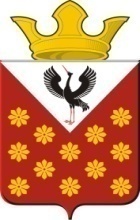 Свердловская областьБайкаловский районПостановление главы муниципального образованияКраснополянское сельское поселениеот 29 марта  2017 года  № 59О внесении изменений в подпрограмму «Развитие культуры в муниципальном образовании Краснополянское сельское поселение» на 2015-2020 годы муниципальной программы МО  Краснополянское сельское поселение  «Социально-экономическое развитие муниципального образования  Краснополянское сельское  поселение» на 2015 – 2020 годы, утвержденную постановлением Главы МО Краснополянское  сельское поселение от 10.11.2014 г. № 227Во исполнение Распоряжений Правительства РФ от 29.02.2016 N 326-р «Об утверждении Стратегии государственной культурной политики на период до 2030 года», от 01.12.2016 N 2563-р «Об утверждении плана мероприятий по реализации в 2016 - 2018 годах Стратегии государственной культурной политики на период до 2030 года», ПОСТАНОВЛЯЮ:1. Внести изменения в подпрограмму «Развитие культуры в муниципальном образовании Краснополянское сельское поселение» на 2015-2020 годы муниципальной программы МО Краснополянское сельское поселение «Социально-экономическое развитие муниципального образования Краснополянское сельское поселение» на 2015 – 2020 годы и изложить ее в новой редакции (прилагается).2. Опубликовать настоящее Постановление в Информационном вестнике Краснополянского сельского поселения и разместить на сайте муниципального образования в сети «Интернет» www.krasnopolyanskoe.ru3. Контроль за исполнением настоящего постановления оставляю за              собой.Глава Краснополянского сельского поселения                                     Л.А. Федотова